ZAMIERZENIA WYCHOWAWCZO-DYDAKTYCZNE W GRUPIE MALUCHÓW- CZERWIEC 2020.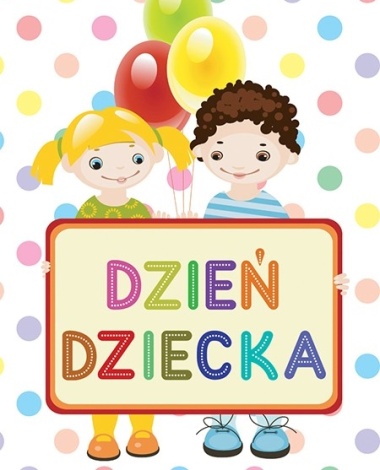 Tydzień 37: Dzień DzieckaUświadomienie dzieciom przysługującym ich prawKształtowanie poczucia tolerancji wobec innychMierzenie długości wybranych przedmiotów dowolnie obraną jednostką miaryRozwijanie umiejętności logicznego myślenia i wyciągania wnioskówRozpoznawanie rejestru wysokiego i niskiego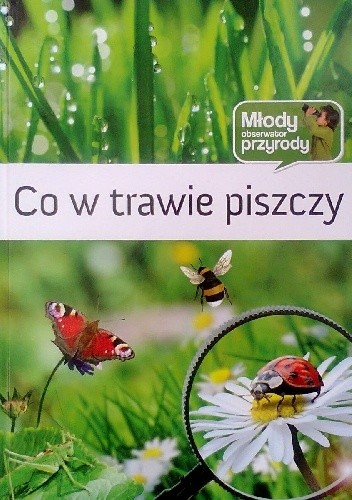 Tydzień 38: Co w trawie piszczy?Budzenie zainteresowania światem przyrodyWyjaśnienie terminu: entomologNabywanie umiejętności odzwierciedlania rzeczywistości w formie plastycznejKształtowanie odporności emocjonalnejĆwiczenia w liczeniu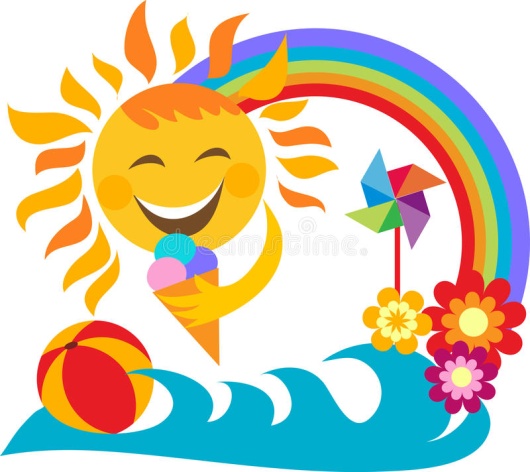 Tydzień 39: Bezpieczne wakacjePoznanie charakterystycznych cech lataZwrócenie uwagi na konieczność ochrony środowiskaWdrażanie do grupowania obiektów, tworzenie zbiorówRozwijanie kreatywności i umiejętności projektowaniaTydzień 40: Pożegnanie przedszkola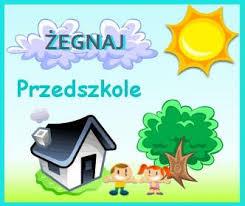 Dostrzeganie regularności w przyrodzie dotyczących pór rokuUczestniczenie w  zabawach muzyczno – ruchowychPoznawanie różnych regionów Polski i próby umiejscowienia ich na mapieRozwijanie ogólnej sprawności fizycznej